H L Á Š E N Í   M Í S T N Í H O   R O Z H L A S U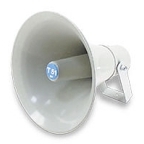 Úterý – 7.2.2017Milí spoluobčané.Přejeme vám hezké dopoledne.Poslechněte si hlášení.Svaz postižených civilizačními chorobami oznamuje, že klubovna seniorů bude dnes uzavřena. Děkujeme za pochopení. MUDr. Peter Keller upozorňuje, že příští týden ve čtvrtek a v pátek 9. a 10. února neordinuje. Sestra bude přítomna pouze ve čtvrtek. Další podrobnosti najdete na letáku ve vývěsce. Společnost ČEZ oznamuje, že do čtvrtka 9.2.2017 bude v naší vesnici i na Kocourovci provádět odečty elektrické energie.AGROSPOL Velká Bystřice s.r.o. nabízí možnost brigádnické výpomoci – jedná se o navinování chmele. Zájemci se mohou nahlásit pouze osobně v pracovní dny i o víkendu v době od 7.00 do 17.00 hodin na středisku firmy AGROSPOLU ve Velké Bystřici, ulice Svésedlická 740. Více informací naleznete na plakátu ve vývěsce, nebo na stránkách www.agrospolvb.cz